Аппликация из рваной бумаги «Осеннее дерево»Аппликации из рваной бумаги будут интересны даже тем деткам, которые еще не умеют резать ножницами. Возьмите несколько небольших листов цветной бумаги (можно разной). Предложите ребёнку порвать ее на мелкие части. Это занятие, между прочим, отлично развивает мелкую моторику.Материалы:
Двухсторонняя цветная бумага, клей. 
Бумагу можно использовать для ксерокса, для оригами либо офисную, главное, чтобы она была не очень плотной и ребенок смог ее сам разорватьПроцесс изготовления:Рисуем  дерево, можно вырезать контур дерева. Доклеиваем детали или заклеиваем контур.  Предложите ребёнку украсить его «листочками».  Для этого нарвите разноцветную бумагу на кусочки и наклеивайте на дерево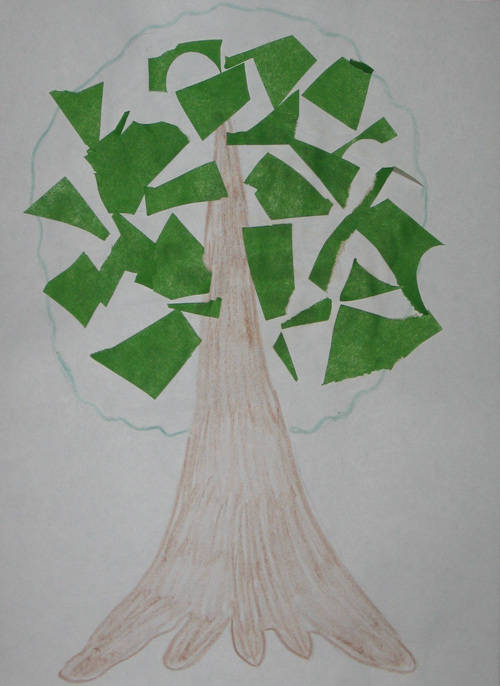 